Conceptnota project////////////////////////////////////////////////////////////////////////////////////////////////////////////////////////////////////////////////////////////////////////////////////////////////////////////////////////////////////////////////////////////////////////////////////////////////////////////////////////////////Dit document is verplicht in te vullen. Enkel aanvullende informatie kan als apart document/bijlage worden ingediend. Deze documenten in bijlage kunnen onderstaande tekstvakken niet vervangen. Indien bepaalde delen niet van toepassing zijn op het project dient hiervoor een duidelijke motivatie gegeven te worden. algemeen conceptLicht kort het algemeen concept toe. Hierin dienen minimaal volgende aspecten aanbod te komen: volumewerking en stedenbouwkundig/architecturaal concept, inplanting, relatie met de omgeving en bereikbaarheid o.a. met openbaar vervoer, uitbreidingsmogelijkheden en fasering. (max. 250 woorden)gebouw(en)conceptLicht kort het gebouwconcept toe. Hierin dienen minimaal volgende aspecten aanbod te komen: gebouwvorm, bouwprincipe (constructie, dragende wanden of elementen, …) en materiaalgebruik. (max. 200 woorden)afdelingenWelke afdelingen en ondersteunende diensten maken deel uit van het voorliggende project? TIP: De ingevulde afdeling zullen als titel van de volgende paragrafen verschijnen wanneer u ctrl-A en nadien F9 indrukt. Bespreek elke afdeling waarbij volgende aspecten aanbod dienen te komen (max. 500 woorden per afdeling):Organisatie van de afdeling (planopbouw, toegangen, werkingsprincipe)? Hoeveel patiënten kunnen er opgevangen worden in de afdeling? Kan de afdeling geschakeld/opgesplitst/gecohorteerd worden? Hoe werkt deze afdeling samen met andere afdeligen? Worden er individuele, tweepersoonskamers of zalen voorzien en wat is de netto oppervlakte (excl. sanitaire cel) van de kamers/zalen? Hebben deze een individuele sanitair cel of worden er gemeenschappelijke sanitaire installaties voorzien? Hoe wordt de privacy van de kamers gegarandeerd? Zijn er kamers met een sas voorzien?Hoe wordt de patiëntenstroom georganiseerd? Wordt er een buitenruimte voorzien specifiek voor de afdeling? Welke personeelsruimten worden er voorzien? Klik of tik om tekst in te voeren.Klik of tik om tekst in te voeren.Klik of tik om tekst in te voeren.Klik of tik om tekst in te voeren.Klik of tik om tekst in te voeren.Klik of tik om tekst in te voeren.Klik of tik om tekst in te voeren.Klik of tik om tekst in te voeren.Klik of tik om tekst in te voeren.Toegang, Horizontale en verticale circulatieWaar bevindt de toegang voor bezoekers, patiënten en personeel zich? Hoe verloopt de horizontale en verticale circulatie in het project? Is er een lift/beddenlift voorzien? Is er een scheiding van de bezoekers en patiëntenstromen? (max. 100 woorden)Logistieke organisatieWelk type logistieke stroom is relevant voor het project (aanleveren en afvoeren van medisch materiaal, enkel kleine huishoudelijke spullen, linnen, warme maaltijden, …)? Hoe wordt deze georganiseerd? Is de logistieke stroom gescheiden van de andere stromen? (max. 75 woorden)Voeg een plan toe met aanduiding van de verschillende stromen.Parkeren, fietsenstalling en openbaar vervoerWaar en hoeveel parkeerplaatsen bevinden zich op de site? Is er een fietsenstalling nabij het project of elders op de site voorzien? Zijn er oplaadpunten voorzien? Waar bevindt zich de meest nabije bushalte of station? (max. 50 woorden)Datum: Auteur: Onderwerp: AfdelingenAfdelingenOndersteunende dienstenDaghospitalisatieBeddenOndersteunende diensten………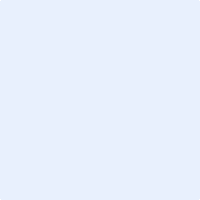 